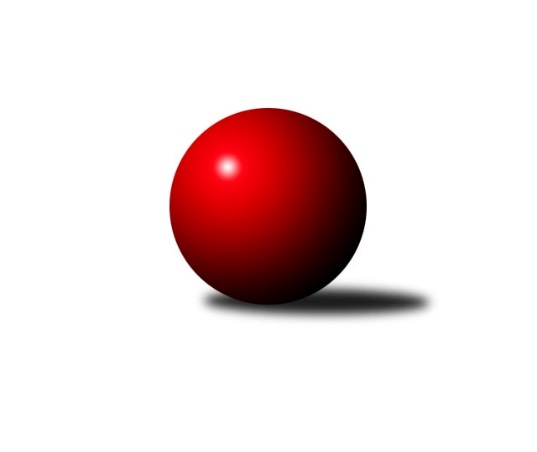 Č.9Ročník 2023/2024	13.5.2024 Okresní přebor Ostrava 2023/2024Statistika 9. kolaTabulka družstev:		družstvo	záp	výh	rem	proh	skore	sety	průměr	body	plné	dorážka	chyby	1.	TJ Sokol Bohumín D	8	7	0	1	46.0 : 18.0 	(59.0 : 37.0)	2460	14	1738	722	60.1	2.	TJ Unie Hlubina C	8	6	0	2	42.0 : 22.0 	(58.5 : 37.5)	2436	12	1717	720	59.3	3.	SKK Ostrava C	8	5	0	3	35.0 : 29.0 	(48.5 : 47.5)	2395	10	1679	716	57.8	4.	TJ Sokol Bohumín E	9	5	0	4	37.0 : 35.0 	(53.0 : 55.0)	2375	10	1676	700	56.3	5.	SKK Ostrava B	6	3	0	3	26.0 : 22.0 	(36.0 : 36.0)	2372	6	1685	687	64.2	6.	TJ Michálkovice  B	7	3	0	4	24.0 : 32.0 	(34.0 : 50.0)	2290	6	1630	660	65.4	7.	TJ VOKD Poruba C	9	2	1	6	28.0 : 44.0 	(55.5 : 52.5)	2289	5	1674	616	70.8	8.	TJ Unie Hlubina ˝D˝	9	0	1	8	18.0 : 54.0 	(39.5 : 68.5)	2196	1	1584	612	78.9Tabulka doma:		družstvo	záp	výh	rem	proh	skore	sety	průměr	body	maximum	minimum	1.	TJ Unie Hlubina C	5	5	0	0	31.0 : 9.0 	(40.0 : 20.0)	2585	10	2634	2530	2.	TJ Sokol Bohumín D	4	4	0	0	24.0 : 8.0 	(31.0 : 17.0)	2379	8	2481	2315	3.	SKK Ostrava C	4	4	0	0	22.0 : 10.0 	(25.5 : 22.5)	2296	8	2344	2248	4.	TJ Michálkovice  B	3	3	0	0	16.0 : 8.0 	(19.0 : 17.0)	2279	6	2337	2208	5.	TJ Sokol Bohumín E	5	3	0	2	22.0 : 18.0 	(29.5 : 30.5)	2466	6	2584	2389	6.	SKK Ostrava B	2	2	0	0	14.0 : 2.0 	(15.5 : 8.5)	2321	4	2401	2241	7.	TJ VOKD Poruba C	5	2	0	3	18.0 : 22.0 	(32.5 : 27.5)	2314	4	2404	2259	8.	TJ Unie Hlubina ˝D˝	4	0	1	3	9.0 : 23.0 	(18.0 : 30.0)	2386	1	2484	2267Tabulka venku:		družstvo	záp	výh	rem	proh	skore	sety	průměr	body	maximum	minimum	1.	TJ Sokol Bohumín D	4	3	0	1	22.0 : 10.0 	(28.0 : 20.0)	2491	6	2651	2396	2.	TJ Sokol Bohumín E	4	2	0	2	15.0 : 17.0 	(23.5 : 24.5)	2345	4	2474	2249	3.	TJ Unie Hlubina C	3	1	0	2	11.0 : 13.0 	(18.5 : 17.5)	2419	2	2522	2333	4.	SKK Ostrava C	4	1	0	3	13.0 : 19.0 	(23.0 : 25.0)	2428	2	2584	2311	5.	SKK Ostrava B	4	1	0	3	12.0 : 20.0 	(20.5 : 27.5)	2389	2	2525	2268	6.	TJ VOKD Poruba C	4	0	1	3	10.0 : 22.0 	(23.0 : 25.0)	2283	1	2441	2190	7.	TJ Michálkovice  B	4	0	0	4	8.0 : 24.0 	(15.0 : 33.0)	2294	0	2421	2212	8.	TJ Unie Hlubina ˝D˝	5	0	0	5	9.0 : 31.0 	(21.5 : 38.5)	2202	0	2413	2050Tabulka podzimní části:		družstvo	záp	výh	rem	proh	skore	sety	průměr	body	doma	venku	1.	TJ Sokol Bohumín D	8	7	0	1	46.0 : 18.0 	(59.0 : 37.0)	2460	14 	4 	0 	0 	3 	0 	1	2.	TJ Unie Hlubina C	8	6	0	2	42.0 : 22.0 	(58.5 : 37.5)	2436	12 	5 	0 	0 	1 	0 	2	3.	SKK Ostrava C	8	5	0	3	35.0 : 29.0 	(48.5 : 47.5)	2395	10 	4 	0 	0 	1 	0 	3	4.	TJ Sokol Bohumín E	9	5	0	4	37.0 : 35.0 	(53.0 : 55.0)	2375	10 	3 	0 	2 	2 	0 	2	5.	SKK Ostrava B	6	3	0	3	26.0 : 22.0 	(36.0 : 36.0)	2372	6 	2 	0 	0 	1 	0 	3	6.	TJ Michálkovice  B	7	3	0	4	24.0 : 32.0 	(34.0 : 50.0)	2290	6 	3 	0 	0 	0 	0 	4	7.	TJ VOKD Poruba C	9	2	1	6	28.0 : 44.0 	(55.5 : 52.5)	2289	5 	2 	0 	3 	0 	1 	3	8.	TJ Unie Hlubina ˝D˝	9	0	1	8	18.0 : 54.0 	(39.5 : 68.5)	2196	1 	0 	1 	3 	0 	0 	5Tabulka jarní části:		družstvo	záp	výh	rem	proh	skore	sety	průměr	body	doma	venku	1.	TJ Sokol Bohumín E	0	0	0	0	0.0 : 0.0 	(0.0 : 0.0)	0	0 	0 	0 	0 	0 	0 	0 	2.	TJ Michálkovice  B	0	0	0	0	0.0 : 0.0 	(0.0 : 0.0)	0	0 	0 	0 	0 	0 	0 	0 	3.	TJ Unie Hlubina ˝D˝	0	0	0	0	0.0 : 0.0 	(0.0 : 0.0)	0	0 	0 	0 	0 	0 	0 	0 	4.	SKK Ostrava C	0	0	0	0	0.0 : 0.0 	(0.0 : 0.0)	0	0 	0 	0 	0 	0 	0 	0 	5.	TJ Sokol Bohumín D	0	0	0	0	0.0 : 0.0 	(0.0 : 0.0)	0	0 	0 	0 	0 	0 	0 	0 	6.	TJ VOKD Poruba C	0	0	0	0	0.0 : 0.0 	(0.0 : 0.0)	0	0 	0 	0 	0 	0 	0 	0 	7.	TJ Unie Hlubina C	0	0	0	0	0.0 : 0.0 	(0.0 : 0.0)	0	0 	0 	0 	0 	0 	0 	0 	8.	SKK Ostrava B	0	0	0	0	0.0 : 0.0 	(0.0 : 0.0)	0	0 	0 	0 	0 	0 	0 	0 Zisk bodů pro družstvo:		jméno hráče	družstvo	body	zápasy	v %	dílčí body	sety	v %	1.	Lukáš Modlitba 	TJ Sokol Bohumín E 	9	/	9	(100%)	17	/	18	(94%)	2.	Martin Futerko 	SKK Ostrava C 	8	/	8	(100%)	16	/	16	(100%)	3.	Hana Zaškolná 	TJ Sokol Bohumín D 	7	/	7	(100%)	11.5	/	14	(82%)	4.	Jan Ščerba 	TJ Michálkovice  B 	6	/	7	(86%)	11	/	14	(79%)	5.	Lukáš Trojek 	TJ Unie Hlubina C 	6	/	8	(75%)	13	/	16	(81%)	6.	Vojtěch Zaškolný 	TJ Sokol Bohumín D 	6	/	8	(75%)	11	/	16	(69%)	7.	Markéta Kohutková 	TJ Sokol Bohumín D 	6	/	8	(75%)	10	/	16	(63%)	8.	Miroslava Ševčíková 	TJ Sokol Bohumín E 	6	/	9	(67%)	10.5	/	18	(58%)	9.	Roman Grüner 	TJ Unie Hlubina ˝D˝ 	6	/	9	(67%)	10.5	/	18	(58%)	10.	Jiří Koloděj 	SKK Ostrava B 	5	/	6	(83%)	10	/	12	(83%)	11.	Lucie Stočesová 	TJ Sokol Bohumín D 	5	/	7	(71%)	9	/	14	(64%)	12.	Karel Lomozník 	TJ Unie Hlubina C 	5	/	8	(63%)	10.5	/	16	(66%)	13.	Roman Klímek 	TJ VOKD Poruba C 	5	/	8	(63%)	10	/	16	(63%)	14.	Vojtěch Dančík 	TJ Unie Hlubina C 	5	/	8	(63%)	9	/	16	(56%)	15.	Václav Kladiva 	TJ Sokol Bohumín D 	4	/	6	(67%)	7.5	/	12	(63%)	16.	Josef Hájek 	TJ Unie Hlubina C 	4	/	6	(67%)	7	/	12	(58%)	17.	Blažena Kolodějová 	SKK Ostrava B 	4	/	6	(67%)	6	/	12	(50%)	18.	Miroslav Heczko 	SKK Ostrava C 	4	/	6	(67%)	6	/	12	(50%)	19.	Michaela Černá 	TJ Unie Hlubina ˝D˝ 	4	/	7	(57%)	8.5	/	14	(61%)	20.	Hana Vlčková 	TJ Michálkovice  B 	4	/	7	(57%)	5	/	14	(36%)	21.	Jiří Číž 	TJ VOKD Poruba C 	4	/	8	(50%)	11	/	16	(69%)	22.	Miroslav Futerko 	SKK Ostrava C 	4	/	8	(50%)	7	/	16	(44%)	23.	Jaroslav Hrabuška 	TJ VOKD Poruba C 	4	/	9	(44%)	11	/	18	(61%)	24.	Lubomír Richter 	TJ Sokol Bohumín E 	4	/	9	(44%)	6.5	/	18	(36%)	25.	Michal Hejtmánek 	TJ Unie Hlubina C 	3	/	4	(75%)	6	/	8	(75%)	26.	Miroslav Koloděj 	SKK Ostrava B 	3	/	4	(75%)	5.5	/	8	(69%)	27.	Oldřich Stolařík 	SKK Ostrava C 	3	/	5	(60%)	5	/	10	(50%)	28.	Zdeněk Kuna 	SKK Ostrava B 	3	/	5	(60%)	5	/	10	(50%)	29.	Veronika Rybářová 	TJ Unie Hlubina C 	3	/	6	(50%)	6	/	12	(50%)	30.	Lubomír Jančar 	TJ Unie Hlubina ˝D˝ 	3	/	6	(50%)	5	/	12	(42%)	31.	Radek Říman 	TJ Michálkovice  B 	3	/	6	(50%)	5	/	12	(42%)	32.	Libor Pšenica 	TJ Michálkovice  B 	3	/	7	(43%)	8	/	14	(57%)	33.	Přemysl Janalík 	TJ VOKD Poruba C 	3	/	7	(43%)	7	/	14	(50%)	34.	Marian Mesároš 	TJ VOKD Poruba C 	3	/	8	(38%)	8	/	16	(50%)	35.	Jakub Kožík 	SKK Ostrava C 	3	/	8	(38%)	7.5	/	16	(47%)	36.	Janka Sliwková 	TJ Sokol Bohumín E 	3	/	8	(38%)	5	/	16	(31%)	37.	Filip Országh 	TJ Unie Hlubina C 	2	/	3	(67%)	3	/	6	(50%)	38.	Dalibor Hamrozy 	TJ Sokol Bohumín E 	2	/	3	(67%)	3	/	6	(50%)	39.	Tomáš Polášek 	SKK Ostrava B 	2	/	3	(67%)	2	/	6	(33%)	40.	František Tříska 	TJ Unie Hlubina C 	2	/	5	(40%)	4	/	10	(40%)	41.	Zdeněk Franek 	TJ Sokol Bohumín D 	2	/	6	(33%)	6	/	12	(50%)	42.	Ondřej Valošek 	TJ Unie Hlubina ˝D˝ 	2	/	6	(33%)	5	/	12	(42%)	43.	Andrea Rojová 	TJ Sokol Bohumín E 	2	/	6	(33%)	4.5	/	12	(38%)	44.	Rostislav Hrbáč 	SKK Ostrava B 	2	/	6	(33%)	3.5	/	12	(29%)	45.	Miroslav Futerko 	SKK Ostrava C 	2	/	7	(29%)	4	/	14	(29%)	46.	Alena Koběrová 	TJ Unie Hlubina ˝D˝ 	2	/	9	(22%)	6	/	18	(33%)	47.	Antonín Chalcář 	TJ VOKD Poruba C 	1	/	1	(100%)	1.5	/	2	(75%)	48.	František Deingruber 	SKK Ostrava C 	1	/	1	(100%)	1	/	2	(50%)	49.	Josef Jurášek 	TJ Michálkovice  B 	1	/	1	(100%)	1	/	2	(50%)	50.	Josef Paulus 	TJ Michálkovice  B 	1	/	2	(50%)	2	/	4	(50%)	51.	Jan Dřimal 	TJ Unie Hlubina ˝D˝ 	1	/	2	(50%)	1	/	4	(25%)	52.	Vlastimil Pacut 	TJ Sokol Bohumín D 	1	/	3	(33%)	3	/	6	(50%)	53.	Miroslav Paloc 	TJ Sokol Bohumín D 	1	/	3	(33%)	1	/	6	(17%)	54.	Jaroslav Čapek 	SKK Ostrava B 	1	/	5	(20%)	4	/	10	(40%)	55.	Helena Martinčáková 	TJ VOKD Poruba C 	1	/	7	(14%)	4	/	14	(29%)	56.	Martin Ševčík 	TJ Sokol Bohumín E 	1	/	9	(11%)	5.5	/	18	(31%)	57.	František Modlitba 	TJ Sokol Bohumín E 	0	/	1	(0%)	1	/	2	(50%)	58.	Libor Radomský 	TJ VOKD Poruba C 	0	/	1	(0%)	1	/	2	(50%)	59.	Helena Hýžová 	TJ VOKD Poruba C 	0	/	1	(0%)	0	/	2	(0%)	60.	Antonín Pálka 	SKK Ostrava B 	0	/	1	(0%)	0	/	2	(0%)	61.	Radek Hurník 	TJ Michálkovice  B 	0	/	2	(0%)	0	/	4	(0%)	62.	Adam Klištinec 	TJ Unie Hlubina ˝D˝ 	0	/	2	(0%)	0	/	4	(0%)	63.	Radomíra Kašková 	TJ Michálkovice  B 	0	/	3	(0%)	1	/	6	(17%)	64.	Ondřej Janalík 	TJ VOKD Poruba C 	0	/	3	(0%)	1	/	6	(17%)	65.	Oldřich Neuverth 	TJ Unie Hlubina ˝D˝ 	0	/	3	(0%)	1	/	6	(17%)	66.	Libor Mendlík 	TJ Unie Hlubina ˝D˝ 	0	/	4	(0%)	1	/	8	(13%)	67.	Jan Kožík 	SKK Ostrava C 	0	/	5	(0%)	2	/	10	(20%)	68.	Josef Kyjovský 	TJ Unie Hlubina ˝D˝ 	0	/	6	(0%)	1.5	/	12	(13%)	69.	Roman Raška 	TJ Michálkovice  B 	0	/	6	(0%)	1	/	12	(8%)Průměry na kuželnách:		kuželna	průměr	plné	dorážka	chyby	výkon na hráče	1.	TJ Unie Hlubina, 1-2	2494	1763	731	65.9	(415.8)	2.	TJ Sokol Bohumín, 1-4	2395	1707	688	63.0	(399.3)	3.	TJ VOKD Poruba, 1-4	2296	1633	662	70.8	(382.7)	4.	TJ Michalkovice, 1-2	2293	1630	663	63.9	(382.2)	5.	SKK Ostrava, 1-2	2272	1612	659	57.8	(378.7)Nejlepší výkony na kuželnách:TJ Unie Hlubina, 1-2TJ Sokol Bohumín D	2651	7. kolo	Michal Hejtmánek 	TJ Unie Hlubina C	488	2. koloTJ Unie Hlubina C	2634	6. kolo	Martin Futerko 	SKK Ostrava C	477	6. koloTJ Unie Hlubina C	2620	5. kolo	Markéta Kohutková 	TJ Sokol Bohumín D	477	7. koloTJ Unie Hlubina C	2596	9. kolo	Lukáš Modlitba 	TJ Sokol Bohumín E	474	4. koloTJ Unie Hlubina C	2544	1. kolo	Karel Lomozník 	TJ Unie Hlubina C	472	5. koloTJ Unie Hlubina C	2530	3. kolo	Miroslava Ševčíková 	TJ Sokol Bohumín E	471	4. koloSKK Ostrava B	2525	5. kolo	Blažena Kolodějová 	SKK Ostrava B	470	5. koloTJ Unie Hlubina C	2522	2. kolo	Michal Hejtmánek 	TJ Unie Hlubina C	470	6. koloTJ Sokol Bohumín D	2512	3. kolo	Jiří Koloděj 	SKK Ostrava B	468	5. koloTJ Unie Hlubina ˝D˝	2484	7. kolo	Hana Zaškolná 	TJ Sokol Bohumín D	467	3. koloTJ Sokol Bohumín, 1-4SKK Ostrava C	2584	8. kolo	Martin Futerko 	SKK Ostrava C	487	8. koloTJ Sokol Bohumín E	2584	3. kolo	Lukáš Modlitba 	TJ Sokol Bohumín E	474	3. koloTJ Sokol Bohumín E	2497	9. kolo	Lukáš Modlitba 	TJ Sokol Bohumín E	473	9. koloTJ Sokol Bohumín D	2494	5. kolo	Andrea Rojová 	TJ Sokol Bohumín E	464	3. koloTJ Sokol Bohumín D	2481	4. kolo	Martin Futerko 	SKK Ostrava C	456	4. koloTJ Sokol Bohumín E	2458	5. kolo	Lukáš Modlitba 	TJ Sokol Bohumín E	455	7. koloSKK Ostrava B	2407	9. kolo	Lukáš Modlitba 	TJ Sokol Bohumín E	454	5. koloSKK Ostrava C	2404	4. kolo	Lukáš Modlitba 	TJ Sokol Bohumín E	454	8. koloTJ Sokol Bohumín E	2403	7. kolo	Miroslav Futerko 	SKK Ostrava C	443	8. koloTJ Sokol Bohumín E	2389	8. kolo	Vojtěch Zaškolný 	TJ Sokol Bohumín D	441	4. koloTJ VOKD Poruba, 1-4TJ VOKD Poruba C	2404	4. kolo	Lukáš Trojek 	TJ Unie Hlubina C	458	4. koloTJ Unie Hlubina C	2402	4. kolo	Vojtěch Zaškolný 	TJ Sokol Bohumín D	442	9. koloTJ Sokol Bohumín D	2396	9. kolo	Lukáš Modlitba 	TJ Sokol Bohumín E	441	6. koloTJ VOKD Poruba C	2349	9. kolo	Jiří Koloděj 	SKK Ostrava B	426	3. koloTJ VOKD Poruba C	2297	1. kolo	Lucie Stočesová 	TJ Sokol Bohumín D	420	9. koloTJ Sokol Bohumín E	2277	6. kolo	Přemysl Janalík 	TJ VOKD Poruba C	411	4. koloSKK Ostrava B	2268	3. kolo	Jiří Číž 	TJ VOKD Poruba C	409	9. koloTJ VOKD Poruba C	2261	3. kolo	Filip Országh 	TJ Unie Hlubina C	408	4. koloTJ VOKD Poruba C	2259	6. kolo	Jaroslav Hrabuška 	TJ VOKD Poruba C	408	4. koloTJ Unie Hlubina ˝D˝	2050	1. kolo	Zdeněk Franek 	TJ Sokol Bohumín D	406	9. koloTJ Michalkovice, 1-2TJ Michálkovice  B	2412	8. kolo	Michal Hejtmánek 	TJ Unie Hlubina C	447	8. koloTJ Unie Hlubina C	2410	8. kolo	Libor Pšenica 	TJ Michálkovice  B	442	5. koloTJ Michálkovice  B	2337	2. kolo	Martin Futerko 	SKK Ostrava C	439	2. koloSKK Ostrava C	2311	2. kolo	Karel Lomozník 	TJ Unie Hlubina C	424	8. koloTJ Michálkovice  B	2293	5. kolo	Radek Říman 	TJ Michálkovice  B	424	2. koloTJ Michálkovice  B	2208	7. kolo	Jan Ščerba 	TJ Michálkovice  B	422	5. koloTJ VOKD Poruba C	2190	7. kolo	Jan Ščerba 	TJ Michálkovice  B	421	8. koloTJ Unie Hlubina ˝D˝	2186	5. kolo	Libor Pšenica 	TJ Michálkovice  B	411	8. kolo		. kolo	Jan Ščerba 	TJ Michálkovice  B	406	2. kolo		. kolo	Jan Ščerba 	TJ Michálkovice  B	406	7. koloSKK Ostrava, 1-2SKK Ostrava B	2401	2. kolo	Jiří Koloděj 	SKK Ostrava B	452	8. koloSKK Ostrava B	2371	4. kolo	Martin Futerko 	SKK Ostrava C	449	1. koloSKK Ostrava C	2344	5. kolo	Martin Futerko 	SKK Ostrava C	442	3. koloSKK Ostrava B	2343	7. kolo	Jan Ščerba 	TJ Michálkovice  B	437	4. koloSKK Ostrava B	2338	8. kolo	Miroslav Koloděj 	SKK Ostrava B	434	4. koloTJ Sokol Bohumín E	2317	2. kolo	Michaela Černá 	TJ Unie Hlubina ˝D˝	429	6. koloSKK Ostrava C	2305	9. kolo	Lukáš Modlitba 	TJ Sokol Bohumín E	421	2. koloSKK Ostrava C	2287	1. kolo	Martin Futerko 	SKK Ostrava C	421	5. koloTJ VOKD Poruba C	2283	5. kolo	Zdeněk Kuna 	SKK Ostrava B	420	2. koloTJ Michálkovice  B	2267	4. kolo	Libor Pšenica 	TJ Michálkovice  B	418	9. koloČetnost výsledků:	8.0 : 0.0	1x	7.0 : 1.0	6x	6.0 : 2.0	9x	5.0 : 3.0	9x	4.0 : 4.0	2x	3.0 : 5.0	1x	2.0 : 6.0	5x	1.0 : 7.0	3x